LES CONFIRMATIONS D’ INSCRIPTION SE FERONT SUR PLACETout participant doit être licencié et titulaire d’un certificat médicale en bon et dû formeLe règlement appliqué est celui de la FFJDA . Il sera avant tout éducatif et assuré par des arbitres ou enseignants éventuellement assistés de(s) juge(s).Les clubs présentant des judokas sont tenus de fournir un adulte chargé de l’encadrement (échauffement et comportement) de son groupe. Ils viendront se présenter auprès de l’organisateur qui leur délivrera un badge.5 ou 6 surfaces de tapis en fonction du nombre de participants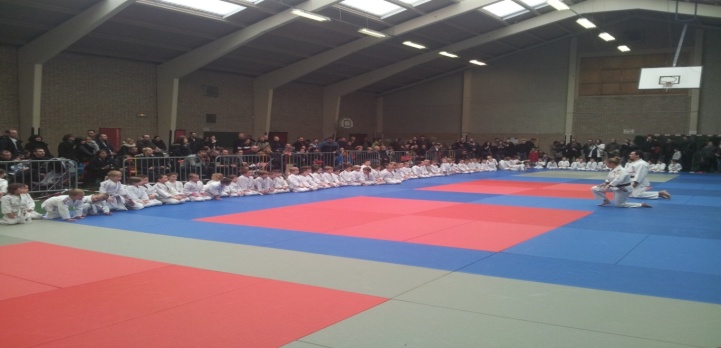 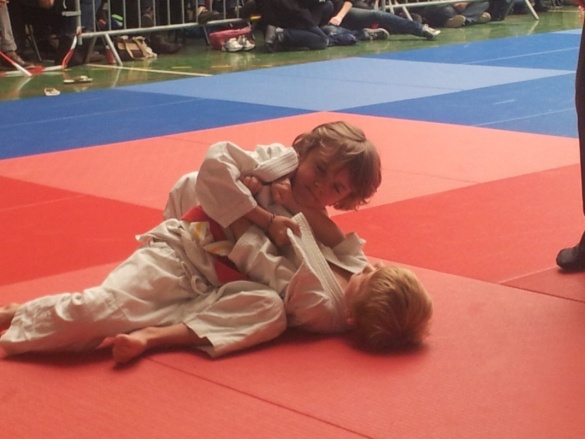 RECOMPENSES DES CLUB vers 18h15Chaque club présent se verra remettre un trophée pour leur participation amicale à notre tournoiDIMANCHE 22 octobre 2017Complexe SportifRue du Maire Castel59 320   EmmerinL Talleu 0615611529DIMANCHE 22 OCTOBRE MATINBenjamins benjamines Confirmation d’inscription : de 9H30 à 9h45Rencontre en Shiaî d’une durée de 2 mnLes enfants seront placés en poules morphologiques de 4 à 5 combattants de même sexe en écartant au maximum les enfants d’un même club10H00 : EchauffementDébut des rencontres : 10h15REMISE DES RECOMPENSES VERS 11h30 SUR PODIUMAnimation Ecole de Judo et Baby JudoConfirmation d’inscription : de 10h30 à 10h45Rencontre à genoux sous forme ludique et parcours de motricité Les enfants seront placés en poules morphologiques de 4 à 5 en écartant au maximum les enfants d’un même club10h45 : EchauffementDébut des rencontres : 11h00REMISE DES RECOMPENSES VERS 12H00 DIMANCHE 22 OCTOBRE APRES MIDIMini-Poussins et mini-Poussines Confirmation d’inscription : de 13h30 à 13h45Rencontre en Shiaî d’une durée de 1 mn 30Les enfants seront placés en poules morphologiques de 4 ou 5 combattants de même sexe en écartant au maximum les enfants d’un même clubEchauffement : 13h45Début des rencontres : 14h00REMISE DES RECOMPENSES VERS 15H30 SUR PODIUMPoussins-PoussinesConfirmation d’inscription : de 15H à 15h15Rencontre en Shiaî d’une durée de 2 mn Les enfants seront placés en poules morphologiques de 4 à 5 combattants de même sexe en écartant au maximum les enfants d’un même club15H15 : EchauffementDébut des rencontres : 15h30REMISE DES RECOMPENSES VERS 17h00 SUR PODIUMORGANISATION et REGLEMENT